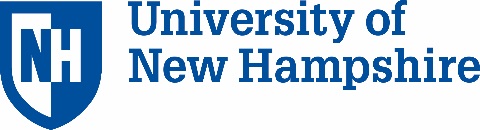 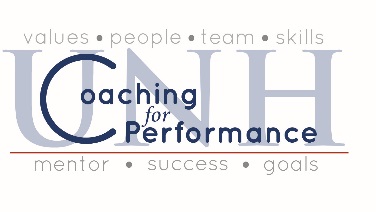 USNH Employee ID #USNH Employee ID #DepartmentDepartmentDepartmentEmployee NameEmployee NameHire DateHire DateJob TitleJob TitleJob TitleReview DateReview DateYour NameYour NameYour NameSee next page for a guide on how to complete this form.See next page for a guide on how to complete this form.See next page for a guide on how to complete this form.See next page for a guide on how to complete this form.See next page for a guide on how to complete this form.See next page for a guide on how to complete this form.See next page for a guide on how to complete this form.See next page for a guide on how to complete this form.See next page for a guide on how to complete this form.See next page for a guide on how to complete this form.Strengths (List 3 in order of priority)Strengths (List 3 in order of priority)Strengths (List 3 in order of priority)Strengths (List 3 in order of priority)Strengths (List 3 in order of priority)Strengths (List 3 in order of priority)Strengths (List 3 in order of priority)Strengths (List 3 in order of priority)Strengths (List 3 in order of priority)Strengths (List 3 in order of priority)#1: Competency Headline #1: Competency Headline Clarifying StatementClarifying Statement3 Examples & Impact3 Examples & Impact#2: Competency Headline#2: Competency HeadlineClarifying StatementClarifying Statement3 Examples & Impact3 Examples & Impact#3: Competency Headline#3: Competency HeadlineClarifying StatementClarifying Statement3 Examples & Impact3 Examples & ImpactOpportunities for Improvement (List 3 in order of priority)Opportunities for Improvement (List 3 in order of priority)Opportunities for Improvement (List 3 in order of priority)Opportunities for Improvement (List 3 in order of priority)Opportunities for Improvement (List 3 in order of priority)Opportunities for Improvement (List 3 in order of priority)Opportunities for Improvement (List 3 in order of priority)Opportunities for Improvement (List 3 in order of priority)Opportunities for Improvement (List 3 in order of priority)Opportunities for Improvement (List 3 in order of priority)#1: Competency Headline#1: Competency HeadlineClarifying StatementClarifying Statement3 Examples & Impact3 Examples & Impact#2: Competency Headline#2: Competency HeadlineClarifying StatementClarifying Statement3 Examples & Impact3 Examples & Impact#3: Competency Headline#3: Competency HeadlineClarifying StatementClarifying Statement3 Examples & Impact3 Examples & ImpactReview of Prior Year’s Goals (general comments on developmental and professional goal attainment)Review of Prior Year’s Goals (general comments on developmental and professional goal attainment)Review of Prior Year’s Goals (general comments on developmental and professional goal attainment)Review of Prior Year’s Goals (general comments on developmental and professional goal attainment)Review of Prior Year’s Goals (general comments on developmental and professional goal attainment)Review of Prior Year’s Goals (general comments on developmental and professional goal attainment)Review of Prior Year’s Goals (general comments on developmental and professional goal attainment)Review of Prior Year’s Goals (general comments on developmental and professional goal attainment)Review of Prior Year’s Goals (general comments on developmental and professional goal attainment)Review of Prior Year’s Goals (general comments on developmental and professional goal attainment)Goals for the Upcoming Year (List & Describe at least 3)Goals for the Upcoming Year (List & Describe at least 3)Goals for the Upcoming Year (List & Describe at least 3)Goals for the Upcoming Year (List & Describe at least 3)Goals for the Upcoming Year (List & Describe at least 3)Goals for the Upcoming Year (List & Describe at least 3)Goals for the Upcoming Year (List & Describe at least 3)Goals for the Upcoming Year (List & Describe at least 3)Goals for the Upcoming Year (List & Describe at least 3)Goals for the Upcoming Year (List & Describe at least 3)	Specific – Measurable – Attainable – Realistic – Time bound		Specific – Measurable – Attainable – Realistic – Time bound		Specific – Measurable – Attainable – Realistic – Time bound		Specific – Measurable – Attainable – Realistic – Time bound		Specific – Measurable – Attainable – Realistic – Time bound		Specific – Measurable – Attainable – Realistic – Time bound		Specific – Measurable – Attainable – Realistic – Time bound		Specific – Measurable – Attainable – Realistic – Time bound		Specific – Measurable – Attainable – Realistic – Time bound		Specific – Measurable – Attainable – Realistic – Time bound	Goal #1Goal #1Goal #1Goal #2Goal #2Goal #2Goal #2Goal #3Goal #3Goal #3SMARTSMARTSMARTSummary/General CommentsSummary/General CommentsSummary/General CommentsSummary/General CommentsSummary/General CommentsSummary/General CommentsSummary/General CommentsSummary/General CommentsSummary/General CommentsSummary/General CommentsSupervisor Signature/Date:  Supervisor Signature/Date:  Supervisor Signature/Date:  Supervisor Signature/Date:  Supervisor Signature/Date:  Supervisor Signature/Date:  Supervisor Signature/Date:  Supervisor Signature/Date:  Supervisor Signature/Date:  Supervisor Signature/Date:  Employee Signature/Date:  Employee Signature/Date:  Employee Signature/Date:  Employee Signature/Date:  Employee Signature/Date:  Employee Signature/Date:  Employee Signature/Date:  Employee Signature/Date:  Employee Signature/Date:  Employee Signature/Date:  Manager Signature/Date:           Manager Signature/Date:           Manager Signature/Date:           Manager Signature/Date:           Manager Signature/Date:           Director Signature/Date:  Director Signature/Date:  Director Signature/Date:  Director Signature/Date:  Director Signature/Date:  